MODELLO DI BUSINESS PLAN DI UNA PAGINA	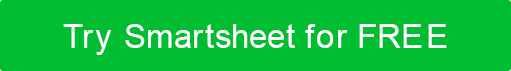 1-2 FRASI MAX PER RISPOSTA1-2 FRASI MAX PER RISPOSTA1-2 FRASI MAX PER RISPOSTA1-2 FRASI MAX PER RISPOSTA1-2 FRASI MAX PER RISPOSTACOSA + COME + CHIWHATdo lo facciamo?WHATdo lo facciamo?COSA + COME + CHIHOWdo lo facciamo?     HOWdo lo facciamo?     COSA + COME + CHIWHOdo serviamo?WHOdo serviamo?PERCHÉDEFINIRE IL PROBLEMA DEL CLIENTEDEFINIRE IL PROBLEMA DEL CLIENTEPERCHÉDEFINIRE LA SOLUZIONE FORNITADEFINIRE LA SOLUZIONE FORNITARICAVOSTRATEGIE DI PREZZO + FATTURAZIONESTRATEGIE DI PREZZO + FATTURAZIONERICAVOFLUSSI DI REDDITOFLUSSI DI REDDITOMARKETINGSTRATEGIA DI CUSTOMER REACHSTRATEGIA DI CUSTOMER REACHMARKETINGSTRATEGIA DI GENERAZIONE DI REFERRALSTRATEGIA DI GENERAZIONE DI REFERRALCONCORRENZATOP CONCORRENTITOP CONCORRENTICONCORRENZAIL NOSTRO VANTAGGIO COMPETITIVOIL NOSTRO VANTAGGIO COMPETITIVOMETRICHETRAGUARDO DI SUCCESSO 1TRAGUARDO DI SUCCESSO 1METRICHETRAGUARDO DI SUCCESSO 2TRAGUARDO DI SUCCESSO 2ANALISI SITUAZIONALE (SWOT)FATTORI INTERNIFATTORI INTERNIFATTORI INTERNIFATTORI INTERNIFATTORI INTERNIFATTORI INTERNIFATTORI INTERNIANALISI SITUAZIONALE (SWOT)PUNTI DI FORZA ( + )PUNTI DI FORZA ( + )PUNTI DI FORZA ( + )PUNTI DI FORZA ( + )PUNTI DEBOLI ( – )PUNTI DEBOLI ( – )ANALISI SITUAZIONALE (SWOT)ANALISI SITUAZIONALE (SWOT)ANALISI SITUAZIONALE (SWOT)ANALISI SITUAZIONALE (SWOT)ANALISI SITUAZIONALE (SWOT)FATTORI ESTERNIFATTORI ESTERNIFATTORI ESTERNIFATTORI ESTERNIFATTORI ESTERNIFATTORI ESTERNIFATTORI ESTERNIANALISI SITUAZIONALE (SWOT)OPPORTUNITA' ( + )OPPORTUNITA' ( + )OPPORTUNITA' ( + )OPPORTUNITA' ( + )MINACCE ( – )MINACCE ( – )ANALISI SITUAZIONALE (SWOT)ANALISI SITUAZIONALE (SWOT)ANALISI SITUAZIONALE (SWOT)ANALISI SITUAZIONALE (SWOT)DISCONOSCIMENTOTutti gli articoli, i modelli o le informazioni fornite da Smartsheet sul sito Web sono solo di riferimento. Mentre ci sforziamo di mantenere le informazioni aggiornate e corrette, non rilasciamo dichiarazioni o garanzie di alcun tipo, esplicite o implicite, circa la completezza, l'accuratezza, l'affidabilità, l'idoneità o la disponibilità in relazione al sito Web o alle informazioni, agli articoli, ai modelli o alla grafica correlata contenuti nel sito Web. Qualsiasi affidamento che fai su tali informazioni è quindi strettamente a tuo rischio.